ПроектПРАВИТЕЛЬСТВО РЕСПУБЛИКИ АЛТАЙПОСТАНОВЛЕНИЕот «____» ___________ 2018 г.г. Горно-АлтайскО признании утратившим силу постановления Правительства Республики Алтай от 12 октября 2018 года № 322Правительство Республики Алтай  постановляет:Признать утратившим силу постановление Правительства Республики Алтай от 12 октября 2018 года № 322 «О некоторых вопросах республиканской адресной программы «Переселение граждан из аварийного жилищного фонда в Республике Алтай в 2013-2017 годах» (официальный портал Республики Алтай в сети «Интернет»: www.altai-republic.ru, 2018, 23 марта, 9 августа, 12 октября).   Глава Республики Алтай,Председатель Правительства        Республики Алтай                                                               А.В. БердниковПОЯСНИТЕЛЬНАЯ ЗАПИСКАк проекту постановления Правительства Республики Алтай «О признании утратившим силу постановления Правительства Республики Алтай от 12 октября 2018 года № 322»Субъектом нормотворческой деятельности является Правительство Республики Алтай.Разработчиком проекта постановления Правительства Республики Алтай «О признании утратившим силу постановления Правительства Республики Алтай от 12 октября 2018 года № 322» (далее – проект постановления) является Министерство регионального развития Республики  Алтай (далее – Министерство).Проектом постановления предлагается признать утратившим силу постановление Правительства Республики Алтай от 12 октября 2018 года № 322 «О некоторых вопросах республиканской адресной программы «Переселение граждан из аварийного жилищного фонда в Республике Алтай в 2013-2017 годах», в связи с противоречием законодательству Республики Алтай.Целью принятия проекта постановления является приведение нормативного правового акта Республики Алтай в соответствие федеральным законодательством и законодательством республики Алтай.Необходимость принятия проекта постановления связана с поступлением в Правительство Республики Алтай экспертного заключения от Министерства юстиции Российской Федерации  от 09 ноября 2018 года № 04/02-3099. Правовым основанием принятия проекта постановления являются:часть 1 статьи 11, пункт 2 части 1 статьи 41 Закона Республики Алтай от 5 марта 2008 года № 18-РЗ «О нормативных правовых актах Республики Алтай», в соответствии с которыми: Правительство Республики Алтай по вопросам, входящим в его компетенцию, издает в соответствии с установленной процедурой правовые акты в форме постановлений и распоряжений;нормативный правовой акт утрачивает юридическую силу в случае признания нормативного правового акта утратившим силу нормотворческим органом, принявшим этот акт.Принятие проекта постановления не потребует дополнительных расходов, за счет средств республиканского бюджета Республики Алтай.Принятие проекта постановления не потребует признания утратившими силу, приостановления, изменения или принятия иных нормативных правовых актов Республики Алтай. По проекту постановления проведена антикоррупционная экспертиза, в установленном законодательством порядке.И.о. министра регионального развитияРеспублики Алтай                                                                         М.С. Носова______________№ __________на №_________ от___________	СПРАВКАРассмотрев проект постановления Правительства Республики Алтай «О признании утратившим силу постановления Правительства Республики Алтай от 12 октября 2018 года № 322» Министерство регионального развития Республики Алтай сообщает об отсутствии в проекте нормативного правового акта положений, способствующих созданию условий для проявления коррупции.И.о. министра                                                                                    М.С. НосоваСтарикова Е.В.2-30-18______________№ __________на №_________ от___________	Заместителю Председателя Правительства Республики Алтай,руководителю  Единого аппарата ГлавыРеспублики Алтай и ПравительстваРеспублики АлтайА.М. ДонскомуУважаемый Анатолий Михайлович! Министерство регионального развития Республики Алтай направляет на согласование проект постановления Правительства Республики Алтай «О признании утратившим силу постановления Правительства Республики Алтай от 12 октября 2018 года № 322». И.о. министра                                                                                    М.С. НосоваШипилова Т.В.4-70-27МИНИСТЕРСТВО РЕГИОНАЛЬНОГО РАЗВИТИЯ РЕСПУБЛИКИ АЛТАЙЧаптынова, 2, г. Горно-Алтайск,Республика Алтай, 649000тел/факс (38822) 22267Е-mail: minregion@mail.ruАЛТАЙ РЕСПУБЛИКАНЫНГТАЛАЛЫК ÖЗYМ МИНИСТЕРСТВОЗЫЧаптыновтынг оромы, 2, Горно-Алтайск кала, Алтай Республика, 649000тел/факс (38822) 22267Е-mail: minregion@mail.ruМИНИСТЕРСТВО РЕГИОНАЛЬНОГО РАЗВИТИЯ РЕСПУБЛИКИ АЛТАЙЧаптынова, 2, г. Горно-Алтайск,Республика Алтай, 649000тел/факс (38822) 22267Е-mail: minregion@mail.ruАЛТАЙ РЕСПУБЛИКАНЫНГТАЛАЛЫК ÖЗYМ МИНИСТЕРСТВОЗЫЧаптыновтынг оромы, 2, Горно-Алтайск кала, Алтай Республика, 649000тел/факс (38822) 22267Е-mail: minregion@mail.ru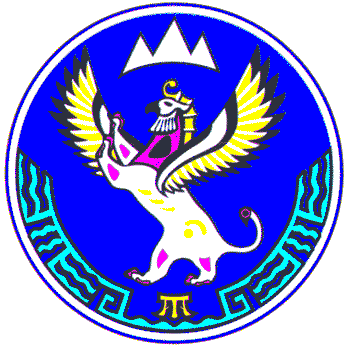 